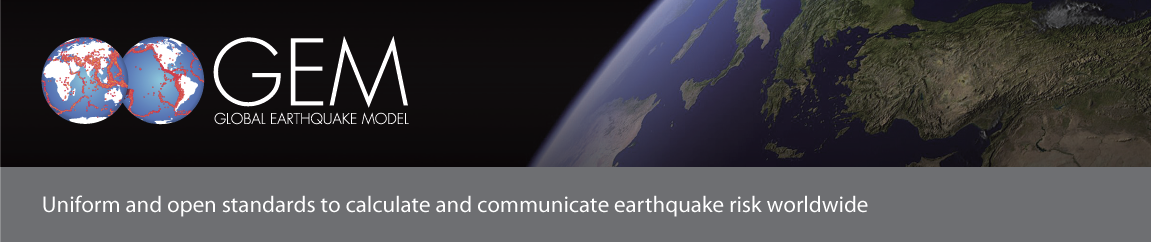 
DRAFT 7 Agenda for the 6-8 June 2012 GEM Semi-Annual MeetingHosted by Taiwan Earthquake Model (TEM) at Academia Sinica No. 128  Sec. 2, Academia Road, Taipei, Taiwan6 June: Field trip to the 921 (Chi-Chi) Earthquake Museum; Evening reception in Taipei7 June: 2nd Conference room, H.S.S. Building of Academia Sinica 8:30 – 8:45 Introduction	Welcome: Kuo Fong Ma (TEM) and Ross Stein (GEM)8:45 – 9:20 GEM Outstanding Contribution	Bestowal of the GEM Outstanding Contributions Award to Kishor Jaiswal	Presentation by Kishor Jaiswal on his work and his aspirations for GEM9:20 – 10:30 OpenQuakeHighlights of the OpenQuake engine development and the OpenQuake platform 10:30 – 11:00 Coffee Break11:00 – 13:00 HazardGlobal activitiesGlobal Seismic Instrumental Catalogue (Dmitry Storchak) Global Active Faults and Seismic Sources Database (Nicola Litchfield)Global Geodetic Strain Model (Zheng-Kang Shen)Other Global Components and integration within hazard models (Marco Pagani)13:00 – 14:00 Lunch 14:00 – 15:30 HazardRegional focused talksTaiwan Earthquake Model (Kuo Fong), with highlights of the TEM-NIED workshop (Ken Hao/Hiroyuki Fujiwara)AUSAID/Geoscience Australia’s South East Asia GEM-coordinated programs (Trevor Allen/Nick Horspool/John Schneider)NTU/EOS GEM research: Indonesia & Myanmar (Kerry Sieh/Paul Tapponnier/Domenico Giardini)15:30 – 16:00 Coffee Break16:00 – 19:00 HazardExamples of TEM efforts in Southeast Asia countries (15 min each with Q&A)Seismic network development for Southeast Asia (Bor-Shouh Huang)Site Effect Measurement in Hanoi, Vietnam (Kuo-Liang Wen)GPS observations and potential earthquake rupture sources in northernLuzon, Philippines (Ya-Ju Hsu)15 min talks highlighting seismic hazard studies in Asian countries Indonesia (Danny Natawidjaya)Vietnam (Phuong Hong Nguyen) Korea (Myung-Soon Jun)Philippines (Renato Solidum, Leyo Bautista or Bart Bautista)India (Ravi Sinha or Anup Karanth)Group Dinner (at the hotel restaurant, or perhaps at the Grand Hotel Taipei)8 June: 2nd Conference room, H.S.S. Building of Academia Sinica8:30 – 10:30 Physical RiskOverview of Physical Risk Global Components (Helen Crowley)Chinese data for the Global Exposure Database (Beijing Normal University representative)Inventory Data Capture Tools – lessons learnt from Indonesia exposure model development (Ron Eguchi/John Bevington)Christchurch post-earthquake field data for the Global Earthquake Consequences Database (To be confirmed)Testing the Vulnerability Guidelines using Australian data (Mark Edwards/Syed Tariq Maqsood)10:30 – 11:00 Coffee Break11:00 – 13:00 Other GEM HighlightsSocial Vulnerability and Resilience Project (Christopher Burton and Bijan Khazai)GHI study of Beneficiaries’ Needs (Anup Karanth or Hari Kumar)SHARE: a completed GEM Regional Programme (Domenico Giardini)13:00-13:30      Closing Comments on the State of GEM by Secretary General (Rui Pinho)13:30 – 14:30 Lunch 